НК «МЕЖРЕГИОНАЛЬНЫЙ СОЮЗ ТУРОПЕРАТОРОВ»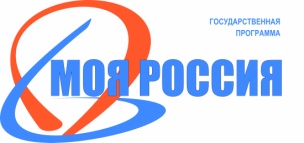 . Москва, ул. Варварка, д. 14 ИНН 7705127055 / КПП 770501001 Туроператор СТАРЫЙ ГОРОД   119017 Москва, Б.Ордынка 31 р/н МТЗ 017360 info@oldcity.ru +7(495)951-86-86Государственная программа «Моя Россия»маршрут «Москва – Золотое Кольцо»Москва - Ярославль - Ростов Великий - Сергиев Посад (4 дня)20.10(четверг): Москва.Прибытие в Москву на Казанский вокзал в 6:11. Встреча группы с табличкой МОЯ РОССИЯ.Посадка в автобус. Трансфер на завтрак .Завтрак в кафе Галерея Ветошный пер-к, 9Экскурсия «Москва литературная» знакомит вас с богатой и многообразной литературной жизнью Москвы, неразрывно связанной с ее исторической застройкой.Обзорная  автобусно - пешеходная экскурсия.Переезд по Садовому кольцу к музею Булгакова. Музей М.А. Булгакова, Б.Садовая,10. Московский музей-квартира Булгакова – это зеркало московского быта 20-30 годов ХХ века..  Обед в кафе Галерея Шилова, ул.Знаменка, 5Автобусная экскурсия. Переезд к музею Гоголя.Музей «Дом Гоголя», Никитский бульвар, д.7а. В самом центре Москвы, рядом с Арбатской площадью, расположена старинная городская усадьба XVII века. Сейчас здесь находится единственный в России музей Н. В. Гоголя, связанный с его последними годами. Пешеходная экскурсия по Старому Арбату. Арбат – средоточие литературной жизни Москвы и всей России. Трансфер в отель (через Ленинградское шоссе)  Ужин и размещение в отеле СК РОЯЛ, Дмитровское ш.163А к.221.10 (пятница): Ростов Великий – ЯрославльЗавтрак. Освобождение номеров. Посадка в автобус. Переезд в Ростов Великий - один из древнейших городов земли русской. Осмотр Ростовского Кремля. В этих стенах снимался фильм «Иван Васильевич», поставленный по пьесе Булгакова. В стенах Ростовского Кремля вы можете почувствовать себя настоящим жителем Древней Руси.  Обед в кафе «Щучий Двор», ул.Достоевского, . Ростов. Переезд в Ярославль. Обзорная экскурсия по городу.  Посещение Ярославского Кремля, Богоявленская пл.,25 г.Ярославль - историко-художественного музея-заповедника. В самом сердце Ярославля на берегу реки Которосль, возвышаются мощные стены и башни Спасо-Преображенского монастыря, который жители называют Кремлем. Музей Кремля обладает богатейшими коллекциями икон и рукописей, драгоценных тканей и церковной утвари.  Продолжение обзорной экскурсии по Ярославлю.Ужин в в отеле  СК РОЯЛ, Которосльная наб., 55, Ярославль .Размещение в отеле  СК РОЯЛ, Которосльная наб., 55, Ярославль.22.10 (суббота):  Карабиха - Переславль-Залесский – Сергиев Посад Завтрак. Освобождение номеров. Посадка в автобус. Отправление в село Карабиха. Посещение Государственного литературно-мемориального музея – заповедника Н.А. Некрасова «Карабиха», с.Карабиха,ул.Школьная,2а. В музее детально восстановлена обстановка, в которой жил и работал поэт: мебель и предметы домашнего обихода, книги и фотографии. Одной из достопримечательностей музея является исторический парк.Переезд в Переславль-Залесский, город, связанный с именем Петра Великого. Обед с интерактивной программой в кафе «Сельдь царский посол», ул Кардовского 22, Переславль-Залевский. Переезд Сергиев-Посад. Осмотр Архитектурного ансамбля Троице-Сергиевой Лавры, включённого в список мирового культурного наследия ЮНЕСКО. Это настоящая жемчужина в ожерелье городов «Золотого Кольца России». Переезд в Москву.  Ужин  и  размещение в отеле СК РОЯЛ, Дмитровское ш.163А к.223.10 (воскресенье): МоскваЗавтрак. Освобождение номеров. Посадка в автобус.Продолжение автобусной экскурсии по Москве к музею Пушкина. Музей А.С. Пушкина на Пречистенке, Пречистенка, 12/2. В состав музейной коллекции вошли дары, ставшие сегодня национальными пушкинскими реликвиями.Обед в кафе «Галерея Шилова», ул.Знаменка, 5Переезд к музею Толстого.Посещение музея Л.Н.Толстого в Хамовниках, ул. Льва Толстого, 21, Москва. В усадьбе сохранена уникальная обстановка и воссоздана атмосфера жизни семьи Льва Николаевича в Москве, каждый предмет этого музея подлинный, настоящий.  Продолжение автобусно - пешеходной экскурсии.Ужин в кафе «Галерея Шилова», ул.Знаменка, 5Трансфер на Казанский вокзал. Отравление поезда в 19:20